Уважаемые родители! Выучите с детьми стихи, используя данные мнемотаблицы!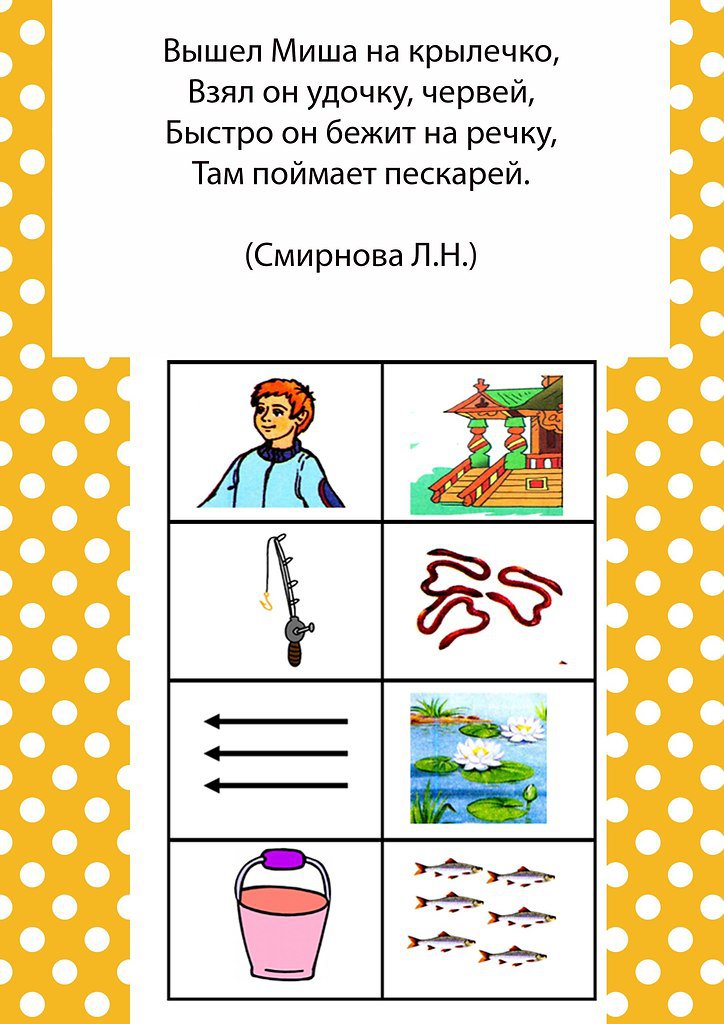 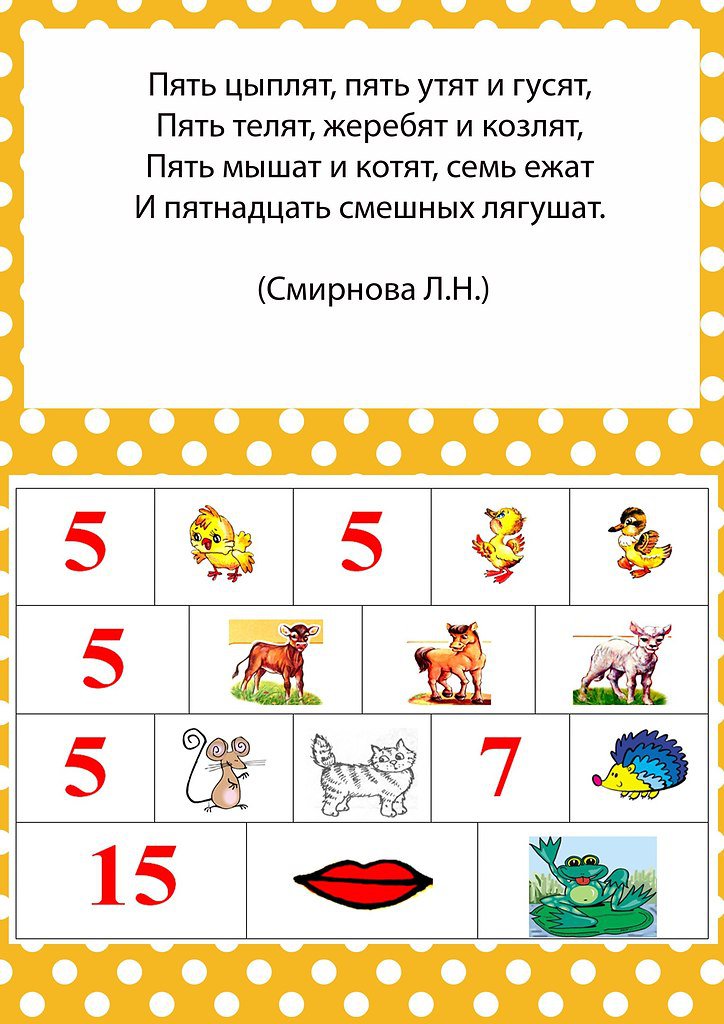 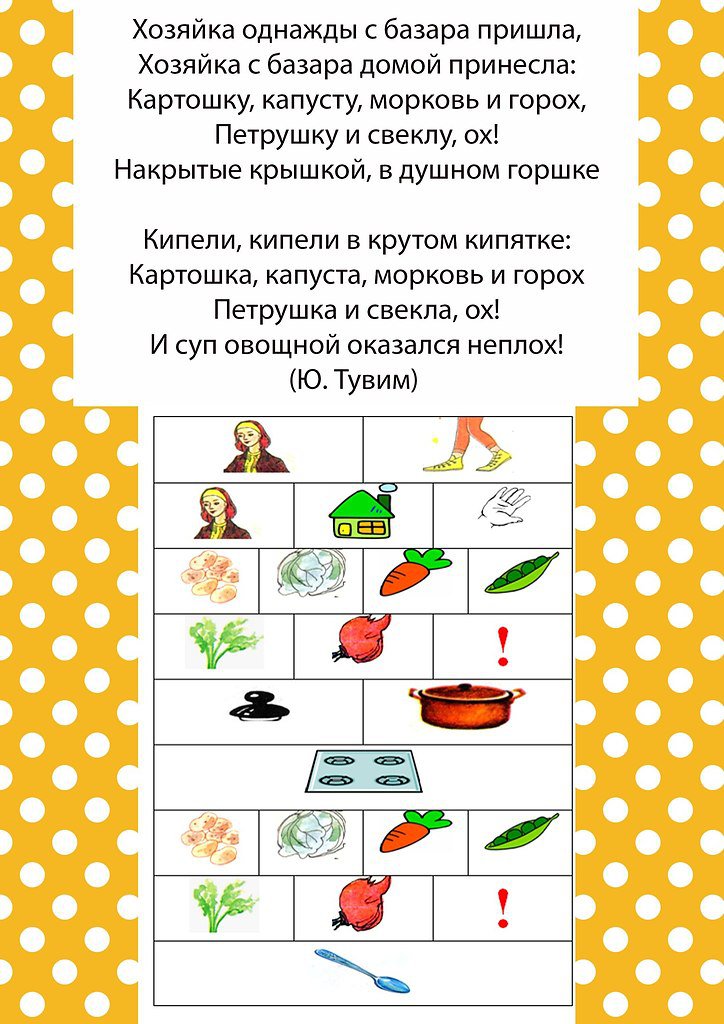 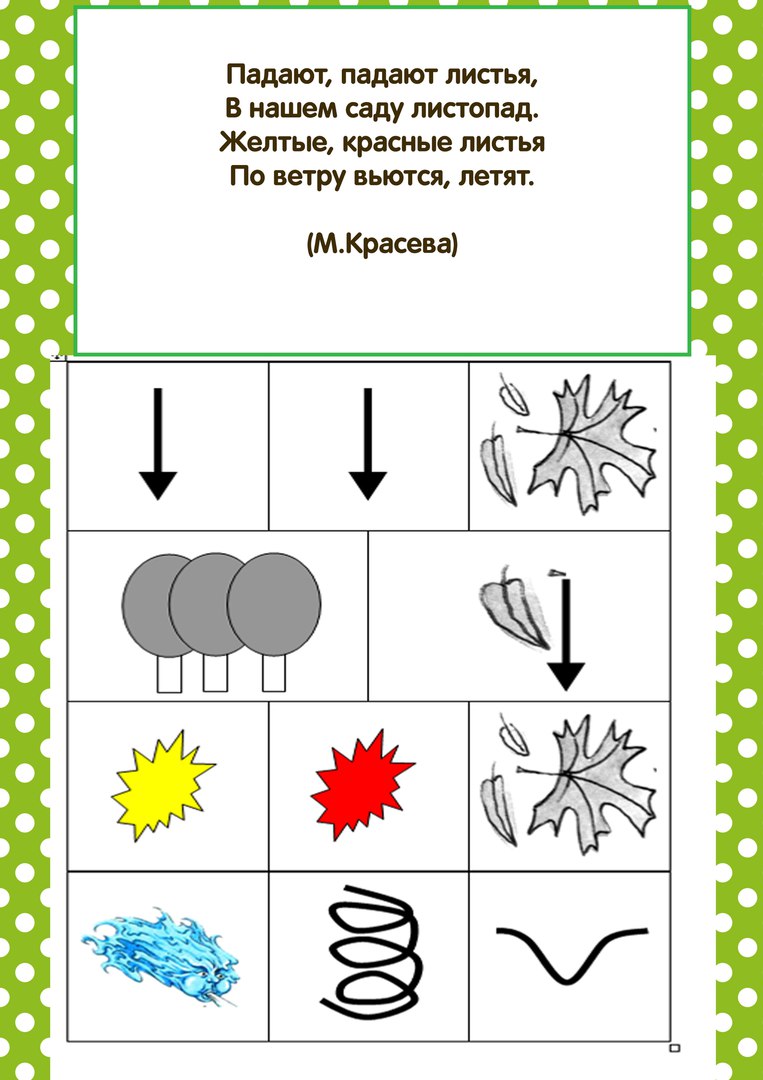 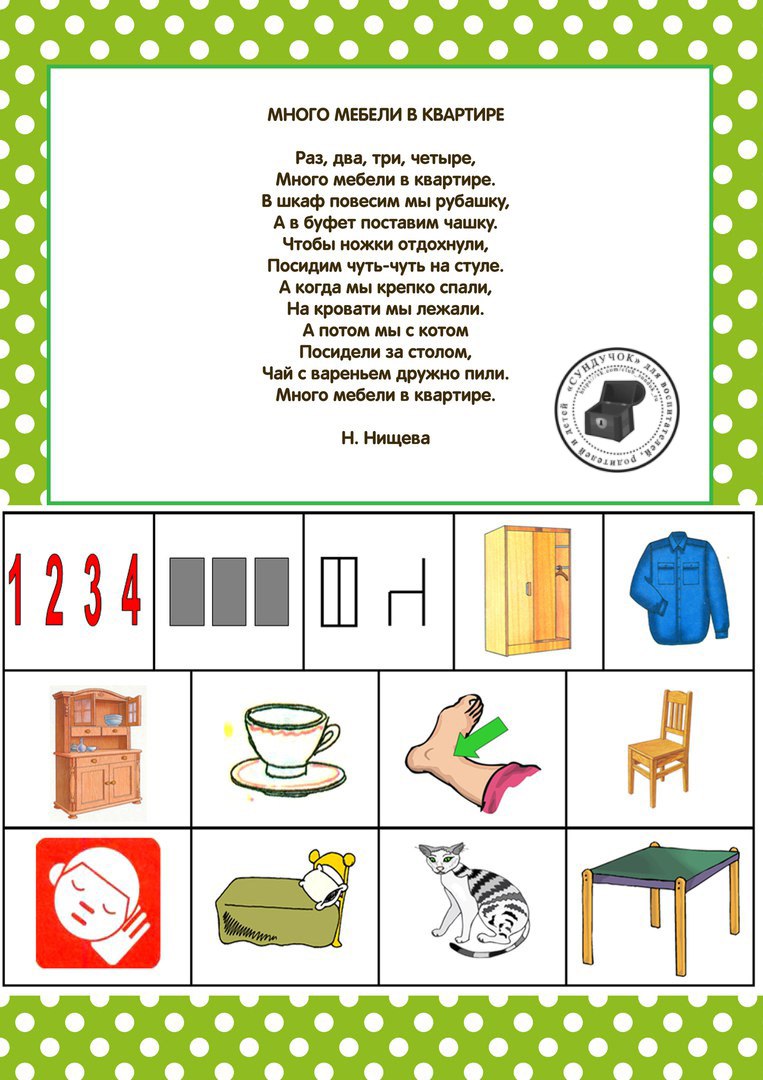 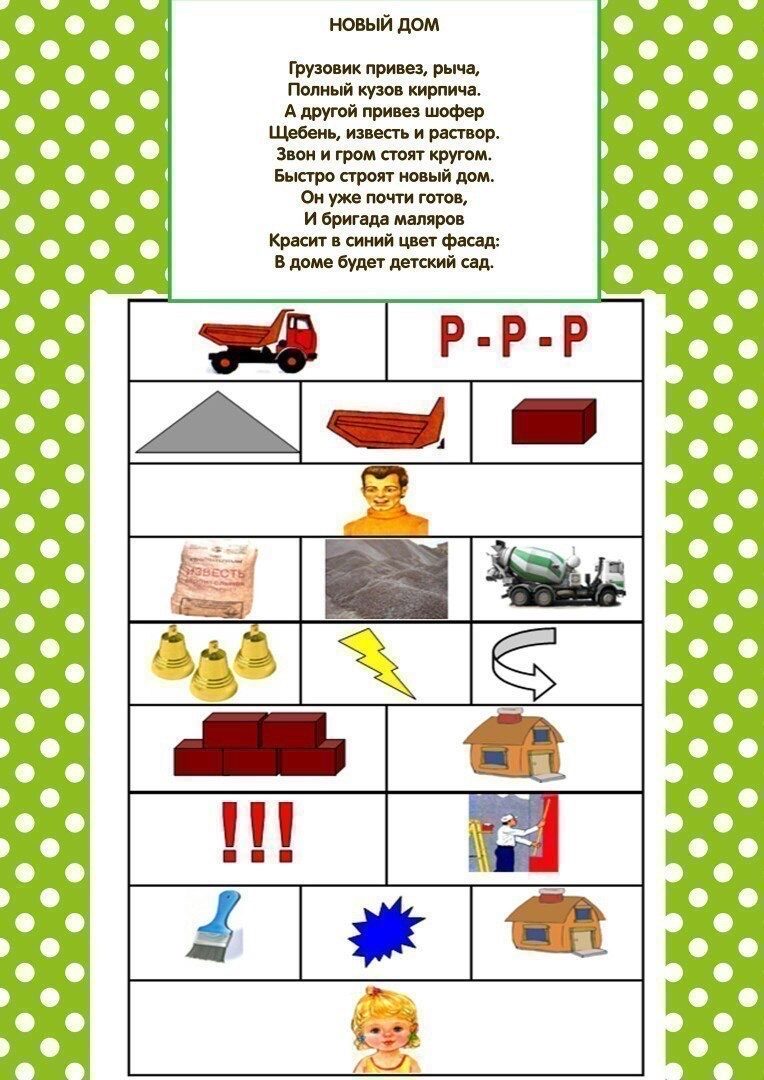 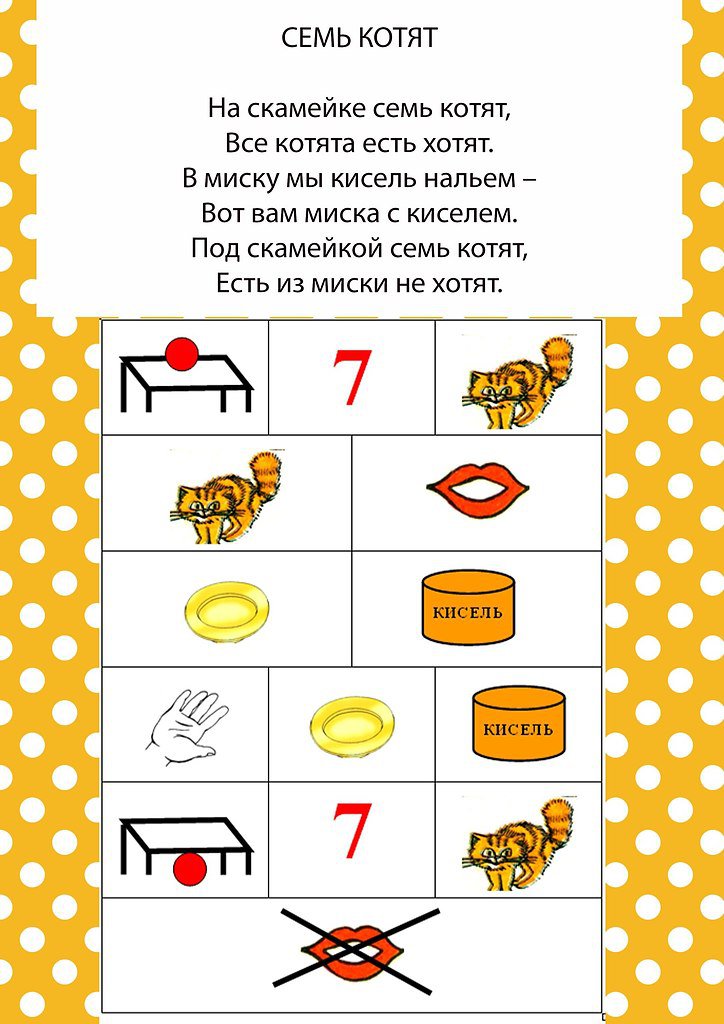 